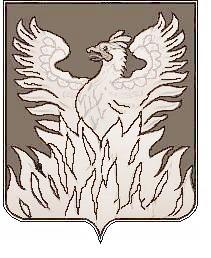 СОВЕТ ДЕПУТАТОВмуниципального образования«Городское поселение Воскресенск»Воскресенского муниципального районаМосковской области_______________________________________________________Р Е Ш Е Н И Еот 27.05.2016 г. № 213/31Об установлении срока по приведению муниципальных программ городского поселения Воскресенск в соответствии с решениями Совета депутатов городского поселения Воскресенск «О внесении изменений в решение Совета депутатов городского поселения Воскресенск «О бюджете городского поселения Воскресенск Воскресенского муниципального района Московской области на 2016 год»      	В соответствии с Федеральным законом от 30.03.2016 №71-ФЗ «О приостановления действия абзаца четвертого пункта 2 статьи 179 Бюджетного кодекса Российской Федерации», Совет депутатов муниципального образования «Городское поселение Воскресенск» Воскресенского муниципального района Московской области решил: 1. Установить, что в 2016 году муниципальные программы городского поселения Воскресенск приводятся в соответствие с решениями Совета депутатов городского поселения Воскресенск «О внесении изменений в решение Совета депутатов городского поселения Воскресенск «О бюджете городского поселения Воскресенск Воскресенского муниципального района Московской области на 2016 год» в течение 20 рабочих дней после их утверждения.2. Настоящее решение Совета депутатов городского поселения Воскресенск  вступает в силу с момента его размещения (опубликования) на Официальном сайте Городского поселения Воскресенск.3. Разместить (опубликовать) настоящее решение Совета депутатов городского поселения Воскресенск на Официальном сайте Городского поселения Воскресенск в соответствии с Уставом муниципального образования «Городское поселение Воскресенск» Воскресенского муниципального района Московской области.4. Контроль  исполнения настоящего решения возложить на председателя постоянной комиссии Совета депутатов по бюджету, налогам, кредитной и инвестиционной политике Слепова С.С. и начальника финансово-экономического управления администрации городского поселения Воскресенск Сайкину О.В.Заместитель председателя Совета депутатовгородского поселения Воскресенск			                   		           Н.А. ФроловПервый заместитель главы городского поселения Воскресенск		                       	               М.Г. Кривоногов 